			Form W-4 OptionsTo review your current form W-4 set-up, please go to the Employee Dashboard Tile in MyPortal.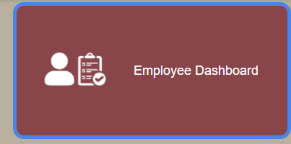 Click on the Employee Dashboard Tile 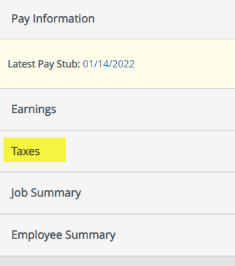 Next, click on TaxesCurrent Federal and State Income Tax Withholding selections are listed on the left: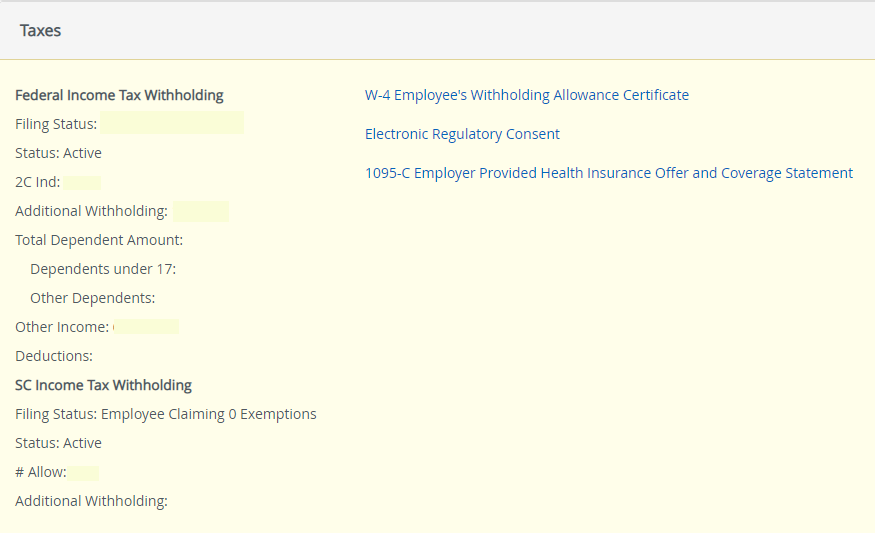 